Uxbridge High SchoolClassroom Non-Negotiables:We expect students to:Follow the classroom seating plan.Arrive on time fully equipped and ready to learn.Listen respectfully to the teacher at all times.Present classwork and any homework neatly and on time.Work hard and make a positive contribution to the class.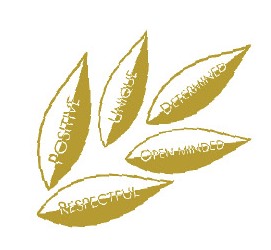 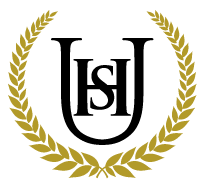 